Аналітична записказа підсумками обласного дослідження “Використання в бібліотеках області  краєзнавчої літератури, придбаної за кошти обласних програм”Одним із стабільних джерел поповнення бібліотечних фондів Закарпаття українською книгою і, зокрема, краєзнавчими виданнями є обласні Програми “Розвитку культури і мистецтва в області” та “Підтримки видання творів місцевих авторів, популяризації закарпатської книги та сприяння книгорозповсюдженню” (далі – Програми), які затверджуються рішенням обласної ради. Вони передбачають: реалізацію заходів, спрямованих на популяризацію української книги та творів закарпатських авторів; поповнення книжкового фонду бібліотек області кращими творами національної художньої літератури та виданнями з різних галузей знань, зокрема, краєзнавчою літературою; підтримку видавництв, підприємств поліграфії і книгорозповсюдження; здійснення просвітницьких заходів із залученням засобів масової інформації області; проведення регіональних творчих акцій щодо залучення людей до читання; фінансування видання книг місцевих авторів. Мета Програм – розвиток книговидання, відродження соціального значення книги та читання як процесу культурного, духовного, професійного та інтелектуального збагачення людини, створення сприятливих умов для розвитку видавничої галузі та системи інформування про видавничу продукцію.Перед затвердженням Програм відбувається засідання експертної ради з питань видання творів закарпатських авторів, до якої входять представники влади, депутати, науковці, письменники, видавці та бібліотечні працівники. Під час засідання ради визначається перелік творів, які видаватимуть за кошти, виділені на ці Програми.Поповнення бібліотечних фондів є найбільш значимою проблемою для бібліотек області. Пріоритетом в ній визначено придбання видань краєзнавчої тематики, оскільки популяризація знань з питань краєзнавства сприяє всебічному вивченню краю, охороні і раціональному використанню його природних багатств, культурної спадщини, формуванню національної свідомості, вихованню патріотизму, поваги до історії і культури свого народу. Бібліотеки області намагаються використовувати різноманітні засоби щодо їх придбання: підтримують тісні зв’язки з обласною організацією Національної спілки письменників України, місцевими видавництвами, беруть активну участь в організації обласних та районних літературних свят і фестивалів таких як “Книга-фест”, конкурсів “Дебют” та на здобуття літературних премій імені Ф. Потушняка, П. Скунця, Зореслава та ін. Однак, на сьогодні основним джерелом надходження краєзнавчих документів до бібліотек області є видання, отримані за обласними Програмами.З метою визначення ефективності використання отриманої за обласними Програмами краєзнавчої літератури, її відповідності запитам користувачів, виявлення недоліків щодо її розповсюдження в бібліотеках районів та міст області проведено обласне дослідження “Використання в бібліотеках області краєзнавчої літератури, придбаної за кошти обласних Програм” (у цьому дослідженні вивчаються тільки краєзнавчі видання).Базами дослідження стали: Закарпатська обласна універсальна наукова бібліотека ім. Ф. Потушняка (далі – ЗОУНБ), Закарпатська обласна бібліотека для дітей та юнацтва (далі – ЗОДЮБ), центральні районні, міські бібліотеки ( далі – ЦРБ, ЦМБ), філії, самостійні сільські бібліотеки, бібліотеки ОТГ.ЗОУНБ розподіляє отриману за обласними Програмами літературу між районними та міськими бібліотеками, а ті – між філіями, самостійними бібліотеками та бібліотеками ОТГ. ЦРБ та ЦМБ відповідно до програми дослідження надіслали інформацію щодо розподілу краєзнавчої літератури між бібліотеками районів та міст області (Таблиця№ 1), також дані щодо розподілу кожної назви краєзнавчої книги (Таблиця№ 2). Для цього були переглянуті накладні, надіслані ЗОУНБ, складені списки отриманих краєзнавчих книг за 2015 – 2019 роки.Аналіз отриманих даних показав, що книги розподіляються по структурних підрозділах ЦБС відповідно до положення про формування єдиного фонду ЦБС. Насамперед  вони направляються у ЦРБ, ЦМБ, а видання для дітей – у РБД та МДБ. При розподілі книг між бібліотеками, що знаходяться у сільській місцевості, враховується їх кількість, число користувачів та документовидачі, а також відстань сільської філії до найближчої бібліотеки. Перевага надається бібліотекам, які знаходяться у гірській місцевості.На 01. 01. 2020 року в області діють 474 публічні бібліотеки, в т. ч. 413 у сільській місцевості. Протягом 2015 – 2019 років за рахунок коштів обласного бюджету, виділених на Програми, бібліотеки області отримали 17884 примірника, 117 назв краєзнавчих книг, в т. ч. ЗОУНБ – 342 прим., ЗОДЮБ – 276 прим., ЦРБ, ЦМБ – 2014 прим., РДБ, МДБ – 862 прим., філії, самостійні сільські б-ки, б-ки ОТГ – 14390 прим. Кількість отриманих книг по роках становить: 2015 р. – 4373 прим., 24 назви, 6% до загальної кількості нових надходжень; 2016 р. – 2558 прим., 21 назва, 4,1 %; 2017 р.– 2058 прим., 19 назв, 2,8 %; 2018 р. – 4060 прим., 21 назва, 18,2 %; 2019 р. – 4835 прим, 32 назви, 8 % (Таблиця №№ 1-2).Бібліотеки області непогано забезпечені такими виданнями:Вегеш М.,Токар М. “Вершина духу”. Всього бібліотеки отримали – 500 прим., в т. ч. бібліотеки у сільській місцевості – 460 прим.Федака С. “Населені пункти і райони Закарпаття” – відповідно 430 та 391.“Час обрав нас” – 460 та 431.Томчаній М. “Вибрані твори” – 400 та 363.Шип Ю. “Шалиякі співанки” – 400 та 355.Ольбрахт І. “Микола Шугай розбійник” – 365 та 317. Дочинець М. “Збирання попілинок” – 300 та 258. Свида В. “Нетлінне” – 330 та 298.“Казки одного села” – 480 та 433.Однак, більшість видань надходить до бібліотек у невеликій кількості, особливо до тих, що у сільській місцевості. В середньому у 2015 р. надійшло182 книги, 2016 р. – 122; 2017р. – 108; 2018 р. – 193; 2019 р. – 151. Недостатньо бібліотеки отримали творів закарпатських письменників, які користуються підвищеним попитом у читачів. Серед них книги:“Августин Волошин: два ювілеї” – лише 110 прим., що становить 23,2% до загальної кількості бібліотек області (на 01. 01 2020 року 474 бібліотеки), в т. ч. у сільській місцевості – 84 прим., 20,3% (413 бібліотек).Андрійцьо В. “Український театр Закарпаття” – відповідно 198 прим., 41,8% та 172 прим.,41,6%.Дочинець М. “Многії літа. Вічник. Світован” – 100 прим., 21,1% та 78 прим., 18,9%. Кешеля Д. “ Весільна феєрія” - 100 прим., 21,1% та 65 прим., 15,7%.“Лікарські рослини Закарпаття в народній медицині” – 100 прим., 21,1% та 74 прим., 17,9%.“Закарпатська обласна організація національної спілки письменників України” – 100 прим., 21,1% та 64 прим., 15,5%.Гаврош О. “Таємниця Ерделі” – 100 прим., 21,1% та 73 прим., 17,7%.Заплетал Ф. “Міста і села Закарпаття” – 180 прим.,38% та 145 прим., 35,1%.Літераті Т. “Ужгород. Невигадані історії” – 140 прим., 29,5% та 106 прим., 25,7%.Шкіря В. “Чорна кішка з червоною пов’язкою і порожнім відром” – 50 прим., 10,5% та 20 прим., 4,8%.Малик Г. “Вірші для Одарочки” – 100 прим., 21,1% та 54 прим., 13,1%.Меденці М. “Мудрий зайчик” – 110 прим., 23,2% та 81 прим.,19,6%. Повх Л. “Різьбив майстер колисочку” – 120 прим., 25.3% та 88 прим., 21,3%.Перелік творів, виданих за обласними Програмами, яких не вистачає у бібліотеках області можна продовжити. (Додаток № 1)В ході дослідження виявлені випадки не вірного розподілу отриманої за обласними Програмами літератури. Наприклад, всі видання направляли у філії, хоча мали б по одному примірнику залишати у центральних районних та міських бібліотеках, а дитячі – у районних, міських бібліотеках для дітей. Або жодну з отриманих книг не направляли у філії. До прикладу, у Свалявській РЦБС 8 прим. книги С. Федаки “Олександр Духнович. Сходинки у безсмертя” та 20 прим. книги “Населені пункти і райони Закарпаття”, а також 8 прим. книги О. Ігнатович “Літературні портрети” та 10 прим. книги С. Клочурак “Гуцульська республіка” (1918 – 1919) передані тільки у філії. А 6 примірників видання “Путівник по фондах Державного архіву Закарпатської області лишили у ЦРБ. В Ужгородській РЦБС 14 прим. книги В. Андрусів “Вагон № 13”, 8 прим. книги О. Гавроша “Таємниця Ерделі”, 5 прим. книги М. Сирохмана “Павло Бедзір: графіка, живопис” та 15 прим. книги “Закарпатський теніс від витоків до наших днів” В. Гаджеги передані тільки у філії. У Тячівській РЦБС також усі примірники книг передані тільки у філії: М. Вегеш, М. Токар “Вершина духу” (25 прим.), І. Ліхтей “Підкарпатська Русь у складі Чехословаччини” (22 прим.), В. Свида “Нетлінне” (16 прим.), І. Сенько “Край Карпатський очима етнолога” (16 прим.), В. Товтин “Ріка травневої пори” (14 прим.), О. Ігнатович “Літературні портрети” (18 прим). Такі факти зустрічалися і у Рахівській, Виноградівській, Берегівській, Перечинській РЦБС. В ході дослідження ці недоліки були усунені, зроблений перерозподіл цих видань.                                                          Бібліотеки області активно популяризують краєзнавчу літературу, що надходить за Програмами. Так, за 2015 рік було видано 17817 прим. в т. ч. для дітей 2329 прим.; за 2016 рік відповідно – 19821 та 3727; за 2017 рік – 22894 та 4270; за 2018рік – 29300 та 6591; впродовж 2019 року – 36129 та 8671. (Таблиця № 3) Для ознайомлення користувачів з новими краєзнавчими виданнями організовуються відкриті перегляди літератури, книжкові виставки та тематичні полиці на теми: “Увага! Нові краєзнавчі книги”, “Дегустація літературних новинок”, “Літературне Закарпаття”, “Нову книжку погортай, у світ цікавий завітай”, “Письменники Срібної землі”, “Туристичні принади Закарпаття”, “Літературні портрети” та ін. З метою привернення уваги користувачів до важливих подій та ювілейних дат видатних людей краю проводяться дні інформації, дні краєзнавства, бібліографічні огляди літератури, що надійшли за Програмами: “Михайло Томчаній – велетень закарпатського письменства”, “Співець Карпатських полонин” (Ю. Шип), “Розвиток українського театру на Закарпатті”, “Закарпатська школа живопису”, “Поетичні струни Василя Густі”, “Майстер прози – Дмитро Кешеля” (ЗОУНБ, Перечинська, Великоберезнянська, Ужгородська, Іршавська РЦБС). Популярністю у громадськості міст користуються презентації нових книг, літературні вечори та зустрічі з письменниками, відомими людьми, що проводяться у ЗОУНБ, ЗОДЮБ, Хустській, Мукачівській, Ужгородській ЦМБ, Свалявській, Тячівській, Рахівській, Виноградівській ЦРБ. Частими гостями цих та інших бібліотек області є відомі письменники Мирослав Дочинець, Андрій Любка, Василь Густі, Василь Кузан, Дмитро Кешеля, Тетяна Літераті, Сергій Федака, Олександр Гаврош, Лідія Повх, Галина Малик та ін. Діти та підлітки охоче беруть участь у проведенні інтерактивних форм заходів: краєзнавчі диліжанси “Мій рідний край – прадавній і сучасний”, квести “Вулицями рідного міста”, вікторини, діалоги “Сиві замки оповідають”, “Нові імена в дитячій літературі”, літературно-краєзнавчі експедиції, мандрівки, віртуальні подорожі тощо (ЗОДЮБ, Ужгородська, Мукачівська МДБ, Свалявська, Іршавська, Рахівська, Перечинська РДБ ). При проведенні цих заходів активно використовуються краєзнавчі книги, отримані за обласними Програмами. Ознайомлення користувачів з новими надходженнями краєзнавчих видань, отриманих за обласними Програмами, зокрема, тих бібліотек, у які ці книги через недостатню кількість не надійшли, проводиться шляхом надсилки інформаційних бюлетенів та списків. Вони також виставляються на вебсайтах бібліотек та їх сторінках у соціальних мережах. Виготовляється різноманітна друкована продукція: буклети, флаєри, книжкові закладки.Значно сприяє популяризації нових краєзнавчих видань книжковий фестиваль “Книга-фест”, за участі закарпатських видавництв, який щорічно проводиться в Ужгороді. Він представляє літературно-видавничий потенціал Закарпаття, презентує новинки закарпатських видавців. Це свято для тих, хто творить, видає, ілюструє та читає книги. ЗОУНБ є одним із засновників цього фестивалю. У переддень “Книги-фесту” видавці, бібліотечні працівники, письменники збираються за круглим столом, щоб обговорити актуальні питання книговидавничої справи, спільними зусиллями виробити конкретні пропозиції щодо поліпшення ситуації у цій галузі. Під час фестивалю проводяться численні презентації видань, автограф-сесії, безпрограшна книжкова лотерея, конкурс дитячих малюнків-ілюстрацій до книг закарпатських письменників, різні акції, до прикладу, збір книг для українських воїнів тощо. А також нагороджують переможців конкурсу “Мистецтво книги”, який заздалегідь оголошують.Як показав час, це книжкове свято відчутно впливає на піднесення рівня якості видавничої справи в області, активізує широкий читацький загал, привертаючи увагу до найбільш резонансних видань, вдосконалює відносини між видавцями, авторами та дизайнерами книги. В ході дослідження було проведено опитування бібліотечних працівників щодо використання у бібліотеках області краєзнавчої літератури, отриманої за обласними Програмами. (Додаток № 2) Серед книг, що надійшли протягом 2015 – 2019 років (всього 117 назв) найбільшим попитом серед читачів користується 29 назв краєзнавчих книг, що становить 24,8% від загальної кількості надходжень за обласними Програмами. Серед них такі видання: Дочинець М. “Многії літа. Вічник. Світован”, “Лікарські рослини Закарпаття в народній медицині”, Ігнатович О. “Літературні портрети”, “Закарпатські замки у легендах, переказах та літературних творах”, Федака С. “Населені пункти і райони Закарпаття”, Гаврош О. “Таємниця Ерделі” та “Закохані казки”, Кешеля Д. “Родаки”, “Помилуй і прости”, “Дідові криниці” та “Дай сили заплакати”, Повх Л. “Різьбив майстер колисочку”, Літераті Т. “Ужгород. Невигадані історії”, Заплетал Ф. “Міста і села Закарпаття”, Федака Д. “Українське красне письменство Закарпаття”, Малик Г. “Вірші для Одарочки” та “Мандри та подвиги лицаря Горчика”, Матола М. “Петрик грушу малював” та ін.Стійкий попит є на 55 назв, а це 47%. Наприклад з них: Габорець В. “Служителі мельпомени”, Дочинець М. “Води господніх русел”, “Мафтей” та “Синій зошит”, Томчаній М. “Вибрані твори”, Андрійцьо В. “Микола Садовський і Закарпаття”, Свида В. “Нетлінне”, “Августин Волошин: два ювілеї”, Кухта В. “Контрабанда слова”, Федака С. “Ми, Федір Корятович, з ласки Божої князь” та “Історія Закарпаття в персоналіях”, Гаврош О. “Останній опришок Микола Шугай” та “Донос”, Сирохман М. “Павло Бедзір: графіка, живопис”, Фатула Ю. “Неси мамці жалість мою”, Вегеш М., Токар М. “Вершина духу”, Митровка М. “Хорова культура Закарпаття” та ін.Слабкий попит спостерігається на 33 назви (28,2%) і серед них: “Архівні установи Закарпаття”, Гайдук В. “Український реквієм”, Туряниця Ю. “Нова радість стала”, Попенко М. “Хорові та вокальні твори”, Купар М. “Немає кращого, як у цьому світі жить”, Довгович Л. “У песимізмі знаходити оптимізм”, Яцканин І. “Стороннім вхід заборонено”, Сівак Є. “Із людського джерела – чистої криниці”, Шолтес С. “В горах моє серце”, Шип Ю. “Шалиякі співанки”, Копинець Ф. “Словник церковно-півчих термінів”, Прокоп О. “Ластівочко десь була” та ін.Бібліотечні працівники області відмічають позитивний вплив реалізації обласних Програм на формування фондів української книги і, зокрема, закарпатської. За їх спостереженням цими виданнями користуються різні категорії читачів. За соціальним статусом їх зацікавленість розподіляється таким чином: науковці – 7,2%, вчителі – 18%, спеціалісти різних галузей знань – 29,3%, працівники комерційних структур – 10,9%, студенти та учні навчальних закладів – 34,6%. Однак, бібліотечні працівники наголошують на недостатній кількості деяких видань, які надходять за Програмами, особливо для бібліотек сільської місцевості. Вони не повною мірою задовольняють потреби користувачів.У бібліотеках області приділяється значна увага вивченню незадоволеного читацького попиту, аналізуються причини відмовлень користувачам, здійснюються відповідні заходи щодо їх запобігання та ліквідації. За спостереженням бібліотечних працівників впродовж останніх років кількість відмовлень на краєзнавчі книги значно зменшилась, оскільки фонди бібліотек систематично поповнюються новими надходженнями за рахунок обласних Програм.Бібліотечні працівники відзначають, що останнім часом спостерігається стійкий інтерес читачів до суспільних наук, зокрема, історії України, соціальних процесів та політичного життя нашої держави. Значним попитом користуються видання з природничих та філологічних наук, з мистецтва, спорту та популярної медицини. Сьогодні інтерес молоді до української книги не обмежується програмовою літературою. Зростає попит на книги з історії нашої держави та на творчість сучасних письменників. Аналіз відмовлень користувачам на краєзнавчі книги, які відсутні у бібліотеках області, свідчить про те, що ще нерозв’язаною проблемою залишається брак галузевої літератури. Адже більшість тієї, що є в бібліотеках, морально застаріла і майже не оновлюється. В основному це література старих років видання, що вже втратила актуальність, і здебільшого російською мовою. Тим часом, найактивніші категорії користувачів (студенти, учні, молоді спеціалісти) російською мовою вже не володіють. Гостро не вистачає літератури для дітей. Тобто фонди бібліотек майже не оновлюються і бібліотеки поступово втрачають інформаційний потенціал. Є проблеми і у забезпеченні літературою національних груп, що компактно проживають на Закарпатті. В бібліотеках не вистачає перекладів книг закарпатських письменників на угорську, румунську, чеську та словацьку мови, а також перекладів їх творів на українську. В ході дослідження також встановлено, що інтенсивність звернень до краєзнавчих видань залежить від того, наскільки якісно і в повному обсязі популяризують ці видання бібліотечні працівники.Проведене дослідження показало, що обласні Програми є необхідними і дуже ефективними. Видання, які надходять в значній мірі, допомогають задовільнити читацький попит населення. Дослідження показало, що книги, відібрані і включені до Програм, знайшли свого читача. Пасивної частини цього фонду практично не виявлено. ВисновкиДля подальшого удосконалення використання в бібліотеках області краєзнавчої літератури, отриманої за обласними Програмами, необхідно:Висновки проведеного обласного дослідження враховувати при подальшому формуванні, розподілі та ефективному використанні краєзнавчої літератури, отриманої за обласними програмами, та при проведенні соціокультурних заходів.По можливості збільшити кількість галузевої літератури та книг для дітей у переліку творів, які видаватимуться за кошти, виділені на обласну програму “Підтримки видання творів місцевих авторів, популяризації закарпатської книги та сприяння книгорозповсюдженню”.Кваліфіковано підходити до розподілу краєзнавчих книг, отриманих за обласними програмами, між бібліотеками області, враховуючи кількість мешканців населеного пункту, їх склад та відстань до найближчої бібліотеки.Систематично вивчати читацький попит і потреби населення шляхом проведення анкетувань, опитувань, моніторингів. На основі отриманих соціологічних матеріалів розробляти практичні висновки щодо поповнення фондів, проведення просвітницьких заходів та творчих акцій, формування читацьких уподобань.Здійснювати постійний моніторинг відмовлень користувачам на краєзнавчі книги, оперативно реагувати на незадоволений попит, шукати можливості для придбання запитуваних видань.Активніше популяризувати краєзнавчі видання, що надходять за обласними Програмами, використовуючи різноманітні форми соціокультурних заходів та комунікацій. Систематично вивчати ефективність їх використання. Головний бібліотекар науково-методичного відділуЗакарпатської ОУНБ ім. Ф. ПотушнякаВ. Г. Лехцер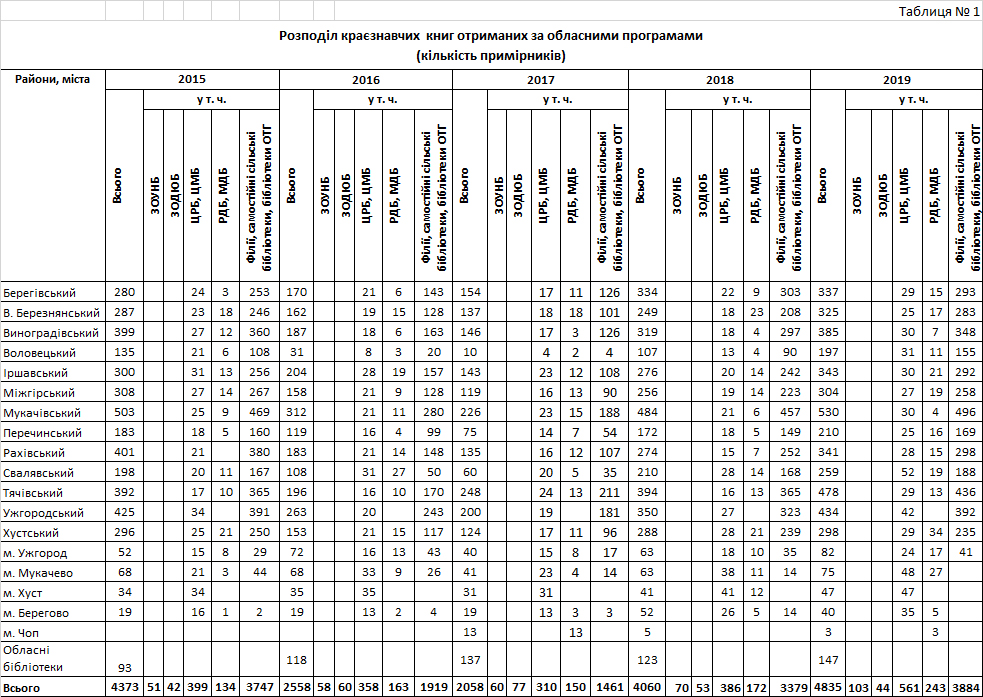 Таблиця № 2Розподіл краєзнавчих книг у бібліотеках області, отриманих за обласними програмамиДодаток № 1Найбільш запитувані краєзнавчі  видання, яких не вистачає у бібліотеках області Августин Волошин: два ювілеї Андрійцьо В. Український театр Закарпаття Дочинець  М. Многі ї  літа. Вічник. Світован, Криничар,  Мафтей, Синій зошит та ін. Гаврош О. Таємниця Ерделі,  Донос Закарпатський художній музей Заплетал Ф. Міста і села Закарпаття Ігнатович О. Літературні портрети Кешеля  Д. Родаки, Помилуй і прости, Дідові криниці, Дай сили заплакати та ін. Лікарські рослини Закарпаття в народній медицині  Літераті Т. Ужгород. Невигадані історії Малик Г. Мандри та подвиги лицаря Горчика Меденці  М. Мудрий  зайчик Мишанич В. Митці  Закарпаття Приймич М. Церковний живопис  Закарпаття Сирохман  М. Павло Бедзир: графіка, живопис Федака Д. Українське красне письменство Закарпаття Федака С. Історія Закарпаття в персоналіях, Населені пункти і райони ЗакарпаттяДодаток № 2Опитування бібліотечних працівників щодо використання краєзнавчої літератури в бібліотеках області, придбаної за кошти обласних програм у 2015 – 2019 рокахАвтор, назваВсьогоАвтор, назваВсьогоЗОУНБ, ЗОДЮБЦРБ, ЦМБРДБ, МДБФілії, самостійні сільські бібліотеки, бібліотеки ОТГ201520152015201520152015Габорець В. Служителі мельпомени.    100617473Дочинець М. Многії літа. Вічник. Світован.100415378Дочинець М. Води Господніх русел.200165179Ігнатович О. Літературні портрети.  2004176173Офіцинський Р. Новітня література Закарпаття. 100417475Сюсько М. Питання сучасної української літературної та живорозмовної мови.  817Федака С. Олександр Духнович. Сходинки у безсмертя.2006176171Дочинець М. Криничар.6251443Закарпатські замки у легендах, переказах та літературних творах. 1604179130 Лікарські рослини Закарпаття в народній медицині.  100316774 Мишанич О. Політика. Історія. Культура. 2005175173 Піпаш В. Плекаймо слово рідне. 100217774 Закарпатська гуцульщина. 100216577 Шип Ю. Шалиякі співанки. 40062613355 Томчаній М. Вибрані твори. 4008218363 Про зв’язки із громадськістю: теорія, практика, досвід. 2404177212 Час обрав нас. 4602189431 Федака С. Населені пункти і райони Закарпаття. 4306249391 Копинець Ф.І. Словник церковно-півчих термінів. 1702175146 Подорож музеями Закарпаття. 1754176148Андрійцьо В. Український театр Закарпаття. 1985174172Мишанич В. Митці Закарпаття. 202171 Сівак Є.М. Із людського джерела – чистої криниці. 50317327Заплетал Ф. Дерев’яні церкви Закарпаття 2005208167201620162016201620162016Андрусів В. Вагон № 13.  1501195125Гаврош О. Таємниця Ерделі. 100417673Дочинець М. Синій зошит. 1505199117Кешеля Д. Родаки. 1504208118Шип Ю. Пора кривавих сліз. 1504187121Андрійцьо В. Микола Садовський і Закарпаття.  75417450Зайцев О.Д. Режисери Закарпатського театру. 3031710 Прокоп О. Ластівочко десь була. 120418890 Раховська Т. Співочі намистинки. 20052010165 Шрайнер Ш. Тарагот – міст між моїм серцем і душами слухачів. 120419592 Шкіря В. Чорна кішка з червоною пов’язкою і порожнім відром. 50941720 Архівні установи Закарпаття. 30117210 Українці й народи Центрально-східної Європи: культура та історична спадщина. 100419473 Свида В. Нетлінне. 3305189298 Гаврош О. Легенди Срібної Русі. 220251718160 Гайдук В. Український реквієм. 75518448 Закарпатський художній музей. 60317535 Заплетал Ф. Міста і села Закарпаття. 18061910145 Жупан В. Ластовинці. 2259920187 Густі В. Матій П. Затисянська околиця. 183123 Гаврош О. 7 п’єс про любов до Батьківщини. 25817201720172017201720172017Августин Волошин: два ювілеї. 110318584 Густі В. Молитва Грішника. 1304174105 Кухта В. Контрабанда слова. 70317248 Малик Г. Вірші для Одарочки.1002451754Федака Д. Українське красне письменство Закарпаття. 24062217195Дем’ян М. Митець з Гуцульського Парижа. 35217313Матола М. Петрик грушу малював. 1302462080Приймич М. Церковний живопис Закапраття. 120418494 Дочинець М. Мафтей. 1506173124 Дурунда А. Чаша. 6021741 Кешеля Д. Помилуй і прости. 100617572 Кешеля Д. Дай сили заплакати. 100717571 Туряниця Ю. Нова радість стала. 2006179168 Закарпатська обласна організація національної спілки письменників Закарпаття. 1001118764 Художник театру Емма Зайцева. 20317 Магія відданості рідної землі і світу. 20515 Попенко М. Хорові та вокальні твори. 1855184158 Купар М. Немає кращого, як у цьому світі жить. 1387175109 Хланта І. Коломийкарі Закарпаття. 50917420201820182018201820182018Кешеля Д. Дідові криниці. 220101714179Казки одного села. .48041528433Повх Л. Різьбив майстер колисочку. 120951888Федака С. Ми, Федір Корятович, з ласки Божої князь. 2455209211Літератері Т. Ужгород. Невигадані історії. 14061810106Довгович Л. У песимізмі знаходити оптимізм. 120317298Гаврош О. Закохані казки. 18591018148Сім крутих перевалів. 2555178225Андрусів В. Тринадцять жінок Івони. 2005202173 Гаврош О. Останній опришок Микола Шугай.20062018156 Дочинець М. Світло семи днів. 2006236165 Кешеля Д. Терен зацвів. 2007235165 Кочанський І. Вигнання з рідного краю. 2004184174 Любка А. Саудаде. 1506184122 Яцканин І. Стороннім вхід заборонено. 1704174145 Ходанич П. Руки для майстра. 1705175143 Берніцкі Є. Мандрагора. 1705152148 Сенько І. Край Карпатський очима етнолога. 1706176141 Професор Василь Німчук у спогадах сучасників.  6041739 Акварелі закарпатських художників. 40417415Ольбрахт І. Микола Шугай розбійник. 365102018317201920192019201920192019Товтин В. Ріка травневої пори. 1703176144Літературне Закарпаття 2017. 17051718130Клочурак С. Гуцульська республіка (1918 – 1919). 2854227252Басараб М., Токар М. Заккарпаття: нариси боротьби за українську державу. 1602204134Фединишинець В. Олівці-братики. 50521825Сирохман М. Павло Бедзір: графіка, живопис. 50317228Фатула Ю. Неси мамці жалість мою. 1603195133Козак І. На росяних отавах. 1703205142Вегеш М., Токар М. Вершина духу. 5005269460 Ліхтей І. Підкарпатська Русь у складі Чехословаччини. 2504184224 Гаджега В. Закарпатський теніс від витоків до наших днів. 1504188120 Тимофієва О. Про звіряток для маляток.  2508821213 Гаврош О. Донос.  7041749 Ломацький М. Гомін гуцульської давнини. 70318346 Любка А. Твій погляд Чіо-чіо-сан. 100318277 Федака С. Історія України у датах і подіях. 100517870 Гомін Красного поля Ч. 2 17051711137 Степан Шолтес „В горах моє серце”. 100217576 Кудрявська Л. На арені цирку. 100641872 Дочинець М. Збирання попілинок. 30062610258 Малик Г. Мандри та подвиги лицаря Горчика. 20010718165 Густі В. Притча про щастя. 110318485 Мацинський І. Вибране. 10031879 Літературне Закарпаття 2018. 110719480 Ігнатович О. Синхромія. 110320384 Меденці М. Мудрий зайчик. 110741881 Путівник по фондах Державного архіву Закарпатської області. Т.1 Фонди дорадянського періоду. 120422490 Митровка М. Хорова культура Закарпаття. 10062272 Кешеля Д. Весільна феєрія. 1007181065 Сирохман М. Будівничі закарпатських церков. 100522370 Лизанець П. Угорські народні казки Закарпаття. 100451477 Федака С. Історія Закарпаття в персоналіях. 20051718160Таблиця № 3Таблиця № 3Таблиця № 3Таблиця № 3Таблиця № 3Таблиця № 3Таблиця № 3Таблиця № 3Таблиця № 3Таблиця № 3Таблиця № 3Видача краєзнавчої літератури за обласними програмами у бібліотеках областіВидача краєзнавчої літератури за обласними програмами у бібліотеках областіВидача краєзнавчої літератури за обласними програмами у бібліотеках областіВидача краєзнавчої літератури за обласними програмами у бібліотеках областіВидача краєзнавчої літератури за обласними програмами у бібліотеках областіВидача краєзнавчої літератури за обласними програмами у бібліотеках областіВидача краєзнавчої літератури за обласними програмами у бібліотеках областіВидача краєзнавчої літератури за обласними програмами у бібліотеках областіВидача краєзнавчої літератури за обласними програмами у бібліотеках областіВидача краєзнавчої літератури за обласними програмами у бібліотеках областіВидача краєзнавчої літератури за обласними програмами у бібліотеках областіРайони та міста2015201520162016201720172018201820192019Райони та містаВидано краєзнавчої літератури за обласними програмамив т. ч. для дітейВидано краєзнавчої літератури за обласними програмамив т. ч. для дітейВидано краєзнавчої літератури за обласними програмамив т. ч. для дітейВидано краєзнавчої літератури за обласними програмамив т. ч. для дітейВидано краєзнавчої літератури за обласними програмамив т. ч. для дітей1. Берегівський11308717532132479358373861350615822. В.Березнянський146633814015511646584210580425249223. Виноградівський164332617084521826459189553821156594. Воловецький район5924633534238337781627952435. Іршавський13741686627740341203431278686. Міжгірський8742738763061216409141253815316917. Мукачівський198369301111732582784395839580416228. Перечинський446838392271099244167448326717669. Рахівський1449105772914991090237123837110. Свалявський579966051226198578518273629011. Тячівський265646936878214450972537811006381129412. Ужгородський9541356031395829577414693516513. Хустський район1113224103727310742691050314108226314. м.Ужгород12565302155399124678246124439415. м. Мукачево44802017828209372313616. м. Хуст4635254177864727139896611217. м. Берегово131181422115329168331824618. м. Чоп*Всього по районах:1702222971884336272173541722804564133477485241. ЗОУНБ68876021855289034997655 2. ЗОДЮБ10732218793047035212937992Всього по області178172329198213727228944270293006591361298671* Чопська міська бібліотека для дітей не брала участь у дослідженні через відсутність працівника* Чопська міська бібліотека для дітей не брала участь у дослідженні через відсутність працівника* Чопська міська бібліотека для дітей не брала участь у дослідженні через відсутність працівника* Чопська міська бібліотека для дітей не брала участь у дослідженні через відсутність працівника* Чопська міська бібліотека для дітей не брала участь у дослідженні через відсутність працівника* Чопська міська бібліотека для дітей не брала участь у дослідженні через відсутність працівника* Чопська міська бібліотека для дітей не брала участь у дослідженні через відсутність працівника* Чопська міська бібліотека для дітей не брала участь у дослідженні через відсутність працівника* Чопська міська бібліотека для дітей не брала участь у дослідженні через відсутність працівника* Чопська міська бібліотека для дітей не брала участь у дослідженні через відсутність працівника* Чопська міська бібліотека для дітей не брала участь у дослідженні через відсутність працівника№п/пАвтор, назваНа які з видань зафіксованоНа які з видань зафіксованоНа які з видань зафіксовано№п/пАвтор, названайбільший попитстійкий попитслабкий попит2015Габорець В. Служителі мельпомени.*Дочинець М. Многії літа. Вічник. Світован.*Дочинець М. Води Господніх русел.*Ігнатович О. Літературні портрети.  *Офіцинський Р. Новітня література Закарпаття.*Сюсько М. Питання сучасної української*Федака С. Олександр Духнович. Сходинки у безсмертя.*Дочинець М. Криничар.*Закарпатські замки у легендах, переказах та літературних творах.*Лікарські рослини Закарпаття в народній медицині.  *Мишанич О. Політика. Історія. Культура.*Піпаш В. Плекаймо слово рідне.*Закарпатська гуцульщина.*Шип Ю. Шалиякі співанки.*Томчаній М. Вибрані твори.*Про зв’язки із громадськістю: теорія, практика, досвід.*Час обрав нас.*Федака С. Населені пункти і райони Закарпаття.*Копинець Ф. Словник церковно-півчих термінів. *Подорож музеями Закарпаття.*Андрійцьо В. Український театр Закарпаття. *Мишанич В. Митці Закарпаття.*Сівак Є. Із людського джерела – чистої криниці.*Заплетал Ф. Дерев’яні церкви Закарпаття *2016Андрусів В. Вагон № 13.*Гаврош О. Таємниця Ерделі.*Дочинець М. Синій зошит.*Кешеля Д. Родаки.*Шип Ю. Пора кривавих сліз.*Андрійцьо В. Микола Садовський і Закарпаття.*Зайцев О. Режисери Закарпатського театру.*Прокоп О. Ластівочко десь була.*Раховська Т. Співочі намистинки.*Шрайнер Ш. Тарагот – міст між моїм серцем і душами слухачів.*Шкіря В. Чорна кішка з червоною пов’язкою і порожнім відром.*Архівні установи Закарпаття.*Українці й народи Центрально-східної Європи:*Свида В. Нетлінне.*Гаврош О. Легенди Срібної Русі.*Гайдук В. Український реквієм. *Закарпатський художній музей.*Заплетал Ф. Міста і села Закарпаття.*Жупан В. Ластовинці.*Густі В., Матій П. Затисянська околиця.*Гаврош О. 7 п’єс про любов до Батьківщини.*2017Августин Волошин: два ювілеї.*Густі В. Молитва Грішника.*Кухта В. Контрабанда слова.*Малик Г. Вірші для Одарочки.*Федака Д. Українське красне письменство Закарпаття.*Дем’ян М. Митець з Гуцульського Парижа.*Матола М. Петрик грушу малював.*Приймич М. Церковний живопис Закапраття.*Дочинець М. Мафтей.*Дурунда А. Чаша.*Кешеля Д. Помилуй і прости.*Кешеля Д. Дай сили заплакати.*Туряниця Ю. Нова радість стала.*Закарпатська обласна організація національної спілки*Художник театру Емма Зайцева.*Магія відданості рідної землі і світу.*Попенко М. Хорові та вокальні твори.*Купар М. Немає кращого, як у цьому світі жить.*Хланта І. Коломийкарі Закарпаття.*2018Кешеля Д. Дідові криниці.*Казки одного села.*Повх Л. Різьбив майстер колисочку.*Федака С. Ми , Федір Корятович, з ласки Божої князь.*Літератері Т. Ужгород. Невигадані історії.*Довгович Л. У песимізмі знаходити оптимізм.*Гаврош О. Закохані казки.*Сім крутих перевалів.*Андрусів В. Тринадцять жінок Івони.*Гаврош О. Останній опришок Микола Шугай.*Дочинець М. Світло семи днів.*Кешеля Д. Терен зацвів.*Кочанський І. Вигнання з рідного краю.*Любка А. Саудаде.*Яцканин І. Стороннім вхід заборонено.*Ходанич П. Руки для майстра.*Берніцкі Є. Мандрагора.*Сенько І. Край Карпатський очима етнолога.*Професор Василь Німчук у спогадах сучасників.  *Акварелі закарпатських художників.*Ольбрахт І. Микола Шугай розбійник.*2019Товтин В. Ріка травневої пори.*Літературне Закарпаття 2017.*Клочурак С. Гуцульська республіка (1918 – 1919).*Басараб М., Токар М. Заккарпаття: нариси*Фединишинець В. Олівці-братики.*Сирохман М. Павло Бедзір: графіка, живопис.*Фатула Ю. Неси мамці жалість мою.*Козак І. На росяних отавах.*Вегеш М., Токар М. Вершина духу.*Ліхтей І. Підкарпатська Русь у складі Чехословаччини.*Гаджега В. Закарпатський теніс від витоків до наших днів*Тимофієва О. Про звіряток для маляток.*Гаврош О. Донос.*Ломацький М. Гомін гуцульської давнини.*Любка А. Твій погляд Чіо-чіо-сан.*Федака С. Історія України у датах і подіях.*Гомін Красного поля Ч. 2* Шолтес С. В горах моє серце.*Кудрявська Л. На арені цирку.*Дочинець М. Збирання попілинок.*Малик Г. Мандри та подвиги лицаря Горчика.*Густі В. Притча про щастя.*Мацинський І. Вибране.*Літературне Закарпаття 2018.*Ігнатович О. Синхромія.*Меденці М. Мудрий зайчик.*Путівник по фондах Державного архіву Закарпатської області.*Митровка М. Хорова культура Закарпаття.**Кешеля Д. Весільна феєрія.*Сирохман М. Будівничі закарпатських церков.*Лизанець П. Угорські народні казки Закарпаття.*Федака С. Історія Закарпаття в персоналіях.*